АППАРАТ ГЛАВЫ РЕСПУБЛИКИ АЛТАЙ, ПРЕДСЕДАТЕЛЯ ПРАВИТЕЛЬСТВАРЕСПУБЛИКИ АЛТАЙ И ПРАВИТЕЛЬСТВА РЕСПУБЛИКИ АЛТАЙПРИКАЗот 21 февраля 2023 г. N 32О СОЗДАНИИ МОЛОДЕЖНОГО СОВЕТА ПРИ АППАРАТЕ ГЛАВЫРЕСПУБЛИКИ АЛТАЙ, ПРЕДСЕДАТЕЛЯ ПРАВИТЕЛЬСТВАРЕСПУБЛИКИ АЛТАЙ И ПРАВИТЕЛЬСТВА РЕСПУБЛИКИ АЛТАЙВ целях реализации государственной политики и обеспечения деятельности Главы Республики Алтай, Председателя Правительства Республики Алтай, Аппарата Главы Республики Алтай, Председателя Правительства Республики Алтай и Правительства Республики Алтай в сфере молодежной политики в Республике Алтай приказываю:1. Создать Молодежный совет при Аппарате Главы Республики Алтай, Председателя Правительства Республики Алтай и Правительства Республики Алтай.2. Утвердить прилагаемое Положение о Молодежном совете при Аппарате Главы Республики Алтай, Председателя Правительства Республики Алтай и Правительства Республики Алтай.Заместитель ПредседателяПравительства Республики Алтай,руководительМ.Ю.МАРГАЧЕВУтвержденоПриказомАппарата ГлавыРеспублики Алтай,Председателя ПравительстваРеспублики Алтай иПравительства Республики Алтайот 21 февраля 2023 г. N 32ПОЛОЖЕНИЕО МОЛОДЕЖНОМ СОВЕТЕ ПРИ АППАРАТЕ ГЛАВЫ РЕСПУБЛИКИ АЛТАЙ,ПРЕДСЕДАТЕЛЯ ПРАВИТЕЛЬСТВА РЕСПУБЛИКИ АЛТАЙ И ПРАВИТЕЛЬСТВАРЕСПУБЛИКИ АЛТАЙI. Общие положения1. Молодежный совет при Аппарате Главы Республики Алтай, Председателя Правительства Республики Алтай и Правительства Республики Алтай (далее - Молодежный совет) является совещательным органом, созданным в целях реализации государственной политики и обеспечения деятельности Главы Республики Алтай, Председателя Правительства Республики Алтай (далее - Глава Республики Алтай), Аппарата Главы Республики Алтай, Председателя Правительства Республики и Правительства Республики Алтай (далее - Аппарат) в сфере молодежной политики в Республике Алтай.2. В своей деятельности Молодежный совет руководствуется федеральным законодательством и законодательством Республики Алтай.3. Решения, принимаемые Молодежным советом в соответствии с его компетенцией, носят рекомендательный характер.4. Молодежный совет осуществляет деятельность на общественных началах.II. Основные задачи Молодежного совета5. Основными задачами Молодежного совета являются:участие в информировании граждан о деятельности Аппарата, в том числе через средства массовой информации, и в организации публичного обсуждения вопросов, касающихся деятельности Аппарата;рассмотрение инициатив граждан, общественных объединений и иных негосударственных некоммерческих организаций, связанных с выявлением и решением наиболее актуальных проблем в сфере молодежной политики;содействие Аппарату в реализации приоритетных направлений в сфере молодежной политики;оказание помощи в деятельности молодежных общественных организаций по реализации молодежной политики на территории Республики Алтай;содействие Аппарату в повышении социальной активности молодежи, молодежных общественных организаций;обеспечение участия молодежи в социально-политической жизни Аппарата;обеспечение взаимодействия Аппарата с молодежью и молодежными общественными организациями.III. Функции Молодежного совета6. В целях реализации задач, указанных в пункте 5 настоящего Положения, Молодежный совет реализует следующие функции:вносит в Аппарат предложения по разработке проектов нормативных правовых актов Республики Алтай;принимает участие в организации мероприятий, проводимых Аппаратом;принимает участие в совещаниях, консультациях, конференциях, семинарах, собраниях, "круглых столах" и других мероприятиях, проводимых Аппаратом.IV. Порядок формирования Молодежного совета7. Молодежный совет формируется на конкурсной основе.8. Членами Молодежного совета могут стать дееспособные граждане Российской Федерации в возрасте от 18 до 35 лет включительно, постоянно или временно проживающие на территории Республики Алтай, не имеющие не снятой или не погашенной в установленном федеральным законодательством порядке судимости, работающие в Аппарате или организациях, подведомственных Аппарату, или являющиеся членами молодежных общественных объединений, осуществляющих деятельность на территории Республики Алтай.9. Выдвижение кандидатов для включения в состав Молодежного совета осуществляется путем самовыдвижения, а также путем выдвижения кандидатов молодежными общественными объединениями или образовательными организациями, осуществляющих деятельность на территории Республики Алтай.10. В целях формирования состава Молодежного совета на официальном интернет-портале Республики Алтай в информационно-телекоммуникационной сети "Интернет" размещается объявление о начале приема документов для участия в Конкурсе на формирование Молодежного совета (далее соответственно - объявление, Конкурс).11. В течение 10 рабочих дней, следующих со дня размещения объявления, лица, изъявившие желание участвовать в Конкурсе (далее - кандидаты), представляют лично в Аппарат по адресу: Республика Алтай, г. Горно-Алтайск, ул. Чаптынова, д. 24 следующие документы;заявление о включении в Молодежный совет по форме, установленной приложением к настоящему Положению (далее - заявление);заполненную и подписанную анкету по форме, утвержденной распоряжением Правительства Российской Федерации от 26 мая 2005 г. N 667-р, с фотографией;документ, удостоверяющий личность гражданина Российской Федерации, в соответствии с федеральным законодательством;копию документов об образовании;справку об отсутствии судимости;ходатайство от субъекта, указанного в пункте 9 настоящего Положения (при наличии);характеристику от субъекта, указанного в пункте 9 настоящего Положения (при наличии);согласие на обработку персональных данных, оформленное в соответствии с федеральным законодательством;копии документов, подтверждающих участие или членство в молодежном общественном объединении (при наличии);копии документов о присвоении почетных званий, награждении государственными или ведомственными наградами, копии почетных грамот, рекомендательных писем, дипломов и других документов, подтверждающих личные достижения кандидата.Копии документов заверяются в порядке, предусмотренном федеральным законодательством.12. Конкурс проводится каждые 3 года, за 3 месяца до истечения трехлетнего срока полномочий членов Молодежного совета. В случае досрочного прекращения полномочий члена Молодежного совета объявляется дополнительный Конкурс.13. В случае непредставления документов Управление государственной службы Аппарата в течение 3 рабочих дней, следующих со дня регистрации документов, уведомляет кандидата в письменной форме лично под подпись либо направляет кандидату на электронный адрес, указанный в заявлении, о возврате документов для устранения замечаний.Кандидат после устранения замечаний имеет право повторно подать документы в течение срока, указанного в пункте 11 настоящего Положения.14. Кандидат вправе представить в конкурсную комиссию по формированию Молодежного совета письменное заявление об отказе от участия в Конкурсе. Со дня поступления указанного заявления в конкурсную комиссию кандидат считается снявшим свою кандидатуру.15. Кандидаты не допускаются к участию в Конкурсе в случаях:выхода кандидата из гражданства Российской Федерации;осуждения кандидата к наказанию, исключающему возможность исполнения обязанностей члена Молодежного совета, по приговору суда, вступившего в законную силу;вступления в законную силу решения суда о признании кандидата недееспособным или ограниченно дееспособным;выезда кандидата на постоянное место жительства за пределы Республики Алтай.16. Управление государственной службы Аппарата:осуществляет прием документов, предусмотренных пунктом 11 настоящего Положения (далее - документы);осуществляет регистрацию документов в журнале регистрации заявлений в день их поступления с указанием регистрационного номера и даты приема документов;в течение 3 рабочих дней, следующих со дня окончания срока, указанного в пункте 11 настоящего Положения, рассматривает поступившие документы кандидатов и принимает решение о допуске или об отказе в допуске кандидата к участию в Конкурсе;в течение 3 рабочих дней, следующих со дня принятия решения о допуске кандидата к участию в Конкурсе (далее - решение о допуске) или решения об отказе в допуске кандидата к участию в Конкурсе (далее - решение об отказе) Аппарат направляет кандидату уведомление в письменной форме лично под подпись либо на электронный адрес, указанный кандидатом в документах.17. Основаниями для принятия решения об отказе являются:наличие случая, указанного в пункте 15 настоящего Положения;непредставление документов.18. Основанием для принятия решения о допуске является:отсутствие обстоятельств, указанных в пункте 15 настоящего Положения;представление документов.19. Для проведения Конкурса Аппаратом создается конкурсная комиссия по формированию Молодежного совета (далее - конкурсная комиссия). Персональный состав конкурсной комиссии утверждается приказом Аппарата.20. Конкурсная комиссия состоит из председателя, заместителя председателя, секретаря и членов конкурсной комиссии.Организационно-техническое обеспечение деятельности конкурсной комиссии осуществляется Управлением государственной службы Аппарата.21. Заседание конкурсной комиссии считается правомочным, если на нем присутствует не менее двух третей ее состава. Решения конкурсной комиссии принимаются большинством голосов членов, присутствующих на заседании. В случае равенства голосов голос председателя конкурсной комиссии является решающим. Решение конкурсной комиссии оформляется протоколом, который подписывается председателем и секретарем конкурсной комиссии.22. Члены конкурсной комиссии не могут делегировать свои полномочия иным лицам. Замена члена конкурсной комиссии производится путем внесения в состав конкурсной комиссии соответствующих изменений.23. Конкурс проходит в форме собеседования. Кандидат обязан явиться на Конкурс лично.24. Члены конкурсной комиссии в ходе Конкурса оценивают по балльной системе личные и профессиональные качества кандидатов в соответствии с критериями, установленными пунктом 25 настоящего Положения.25. Члены конкурсной комиссии оценивают кандидатов по балльной системе от 0 до 5 (0 - 2 балла - незначительная степень соответствия, 3 балла - низкая степень соответствия, 4 - средняя степень соответствия, 5 баллов - высокая степень соответствия) по следующим критериям:эрудированность;активная гражданская позиция;мотивация кандидата к достижению поставленных задач;владение устной речью, ораторские навыки;наличие у кандидата лидерских качеств и организаторских способностей.26. По результатам Конкурса конкурсная комиссия в день проведения заседания комиссии формирует список из 10 победителей из числа лиц, прошедших собеседование и набравших наибольшее количество баллов (далее - список победителей). При равенстве баллов решающий голос имеет председательствующего конкурсной комиссии.27. Состав Молодежного совета утверждается приказом Аппарата в течение 3 рабочих дней, следующих со дня формирования списка победителей.28. Срок полномочий Молодежного совета составляет 3 года и исчисляется со дня утверждения состава Молодежного совета.29. Управление государственной службы Аппарата уведомляет кандидатов об итогах Конкурса в течение 5 рабочих дней, следующих со дня утверждения состава Молодежного совета приказом Аппарата.30. Информация о результатах Конкурса в течение 5 рабочих дней, следующих со дня утверждения состава Молодежного совета приказом Аппарата, размещается на официальном интернет-портале Республики Алтай в информационно-телекоммуникационной сети "Интернет".V. Организация и порядок деятельности Молодежного совета31. Молодежный совет состоит из председателя, его заместителя, секретаря и 7 членов Молодежного совета.32. Деятельностью Молодежного совета руководит председатель Молодежного совета, а в его отсутствие - заместитель председателя Молодежного совета.33. Председатель Молодежного совета, заместитель председателя Молодежного совета и секретарь Молодежного совета избираются из числа членов Молодежного совета большинством голосов на первом заседании Молодежного совета сроком на 3 года.34. Полномочия члена Молодежного совета прекращаются досрочно, и член Молодежного совета исключается из его состава приказом Аппарата в случаях:подачи членом Молодежного совета письменного заявления о сложении своих полномочий;выхода члена Молодежного совета из гражданства Российской Федерации;осуждения к наказанию, исключающему возможность исполнения обязанностей члена Молодежного совета, по приговору суда, вступившего в законную силу;вступления в законную силу решения суда о признании лица, являющегося членом Молодежного совета, недееспособным или ограниченно дееспособным;отсутствия члена Молодежного совета без уважительных причин на заседаниях Молодежного совета более 4 раз подряд;выезда члена Молодежного совета на постоянное место жительства за пределы Республики Алтай;смерти члена Молодежного совета.35. Председатель Молодежного совета:организует и руководит работой Молодежного совета, председательствует на заседаниях Молодежного совета на протяжении всего периода действия своих полномочий, является официальным представителем Молодежного совета;выступает от имени Молодежного совета в рамках основных задач, установленных Положением;формирует на основании предложений членов Молодежного совета план работы Молодежного совета и повестку очередного заседания;дает поручения членам Молодежного совета, заместителю и секретарю Молодежного совета.36. Заместитель председателя Молодежного совета:по поручению председателя Молодежного совета председательствует на заседаниях Молодежного совета в его отсутствие (отпуск, болезнь);участвует в подготовке планов основных мероприятий Молодежного совета, формировании состава экспертов и иных лиц, приглашаемых на заседание Молодежного совета;обеспечивает коллективное обсуждение вопросов, внесенных на рассмотрение Молодежного совета.37. Члены Молодежного совета:вносят предложения по формированию повестки дня заседаний Молодежного совета;вправе возглавлять рабочие группы, формируемые Молодежным советом;предлагают кандидатуры экспертов для участия в заседаниях Молодежного совета;участвуют в подготовке материалов по рассматриваемым вопросам;обладают равными правами при обсуждении вопросов и голосовании;лично участвуют в заседаниях Молодежного совета и не вправе делегировать свои полномочия другим лицам.38. Секретарь Молодежного совета:уведомляет членов Молодежного совета о дате, месте и повестке предстоящего заседания, а также об утвержденном плане основных мероприятий Молодежного совета;готовит и согласовывает с председателем Молодежного совета проекты документов и иных материалов для обсуждения на заседаниях Молодежного совета;ведет, оформляет и рассылает членам Молодежного совета протоколы заседаний и иные документы и материалы;хранит документацию Молодежного совета и подготавливает документы для архивного хранения и уничтожения;подготавливает, согласовывает с председателем Молодежного совета и предоставляет в Управление государственной службы Аппарата информацию о деятельности Молодежного совета для размещения на официальном интернет-портале Республики Алтай в информационно-телекоммуникационной сети "Интернет".39. Деятельность Молодежного совета осуществляется в форме заседаний.40. Заседания проводятся по мере необходимости, но не реже одного раза в квартал в соответствии с планом работы Молодежного совета. О дате заседания члены Молодежного совета уведомляются повесткой заседания не позднее чем за 5 рабочих дней, до даты заседания Молодежного Совета.41. Дата первого заседания Молодежного совета определяется Аппаратом не позднее 10 рабочих дней, следующих со дня утверждения состава Молодежного совета.42. Для подготовки заседаний, проведения аналитической работы Молодежный совет может приглашать на свои заседания представителей исполнительных органов государственной власти Республики Алтай, территориальных федеральных органов исполнительной власти, органов местного самоуправления в Республике Алтай, общественных объединений (по согласованию).43. Заседание Молодежного совета считается правомочным, если на нем присутствует более двух третей состава Молодежного совета.44. Решения Молодежного совета принимаются большинством голосов, оформляются протоколом, который подписывается председательствующим на заседании Молодежного совета, секретарем. При равенстве голосов голос председательствующего на заседании Молодежного совета является решающим.45. Молодежный совет может создавать рабочие группы из специалистов в сферах образования для оперативной и качественной подготовки представляемых на рассмотрение Молодежного совета материалов.Приложениек Положениюо Молодежном советепри Аппарате ГлавыРеспублики Алтай,Председателя ПравительстваРеспублики Алтай иПравительства Республики Алтай                                     ______________________________________                                               (Ф.И.О. кандидата)                                     ______________________________________                                     (адрес проживания, контактный телефон,                                     ______________________________________                                             адрес электронной почты)                                 ЗАЯВЛЕНИЕ         об участии в конкурсе на формирование Молодежного совета      при Аппарате Главы Республики Алтай, Председателя Правительства             Республики Алтай и Правительства Республики АлтайЯ ________________________________________________________________________,             (фамилия, имя, отчество (последнее при наличии))прошу  допустить  меня  до  участия  в конкурсе на формирование Молодежногосовета  при  Аппарате  Главы  Республики  Алтай, Председателя ПравительстваРеспублики Алтай и Правительства Республики Алтай.    С  Положением  о Молодежном совете при Аппарате Главы Республики Алтай,Председателя  Правительства  Республики  Алтай  и  Правительства РеспубликиАлтай,  утвержденным приказом Аппарата Главы Республики Алтай, ПредседателяПравительства  Республики  Алтай  и  Правительства  Республики  Алтай от 21февраля 2023 г. N 32, ознакомлен(а).    Настоящим     заявлением    подтверждаю    соответствие    требованиям,предъявляемым  к  члену  Молодежного  совета  при Аппарате Главы РеспубликиАлтай,   Председателя   Правительства   Республики  Алтай  и  ПравительстваРеспублики Алтай, и выражаю свое согласие войти в состав Молодежного советапри  Аппарате Главы Республики Алтай, Председателя Правительства РеспубликиАлтай и Правительства Республики Алтай.    К заявлению прилагаю:    1. _____________________________________    2. _____________________________________    3. _____________________________________    4. _____________________________________    5. _____________________________________"__" _____________ 20__ г.    _____________/__________________________/                                (подпись)      (расшифровка подписи)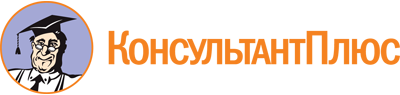 Приказ Аппарата Главы и Правительства Республики Алтай от 21.02.2023 N 32
"О создании Молодежного совета при Аппарате Главы Республики Алтай, Председателя Правительства Республики Алтай и Правительства Республики Алтай"Документ предоставлен КонсультантПлюс

www.consultant.ru

Дата сохранения: 24.06.2023
 